EXECUTIVE COMMITTEE OF
  THE MULTILATERAL FUND FOR THE
  IMPLEMENTATION OF THE MONTREAL PROTOCOL
Eighty-second MeetingMontreal, 3-7 December 2018PROGRESS REPORT OF UNIDO as at 31 december 2017This document presents the progress report of UNIDO as of 31 December 2017.Scope of the documentThis document consists of the following parts:Part I:	Projects approved under the regular contributions to the Multilateral Fund. It presents a summary of progress in implementation of projects for 2017 and cumulative since 1991; it contains a review on the status of implementation of each ongoing project at the country level; and it identifies projects with implementation delays and the potential impact on the phase-out of controlled substances, and projects with outstanding issues for consideration by the Executive Committee.Part II:	Projects approved under the additional voluntary contributions for HFC activities and the status of implementation.General recommendation.This document also contains the following annexes:Annex I: 	A summary status and a recommendation for each ongoing project with outstanding issues for consideration by the Executive Committee.Annex II: 	An analysis of the progress report.Part I: 	Projects approved under the regular contributions to the Multilateral FundSummary of progress in implementation of projects for 2017 and cumulativeImplementation of projects and activities by UNIDO for 2017 and cumulative since 1991 up to 31 December 2017 is summarized as follows:Phase-out: In 2017, 935.5 ODP tonnes of consumption of ODS were phased out and an additional 78.6 ODP tonnes of consumption of ODS were approved for phase-out. Since 1991, 62,842 ODP tonnes of consumption of ODS and 17,381 ODP tonnes of production of ODS had been phased out of an expected total of 81,452 ODP tonnes from projects approved (excluding cancelled and transferred projects); Disbursements/approvals: In 2017, US $30.9 million was disbursed and US $25.35 million was planned for disbursement based on the 2016 progress report, representing a rate of disbursement of 122 per cent of that planned. Cumulatively, US $696.41 million had been disbursed out of the total US $796.5 million approved for disbursement (excluding support costs). This represents a rate of disbursement of 87 per cent. In 2017, US $16.48 million was approved for implementation;Cost-effectiveness (in ODP): Since 1991, the average cost-effectiveness of investment projects approved leading to a permanent reduction in consumption was US $11.50/kg and for all production sector activities (CFC and methyl bromide (MB)) was US $2.91/kg. The average cost-effectiveness of investment projects per ODP tonne was US $6.25/kg for completed projects and US $49.71/kg for ongoing projects;Number of projects completed: In 2017, 72 projects were completed. Since 1991, 1,479 projects of the 1,673 projects approved for UNIDO (excluding closed or transferred projects) were completed. This represents a completion rate of 88 per cent; Speed of delivery – investment projects: Projects that were completed in 2017 were completed on average 56 months after their approval. Since 1991, the average time for completion of investment projects has been 37 months after their approval. First disbursements under these projects occurred, on average, nine months after they had been approved;Speed of delivery – non-investment projects: Projects that were completed in 2017 were completed on average 38 months after their approval. Since 1991, the average time for completion of non-investment projects has been 35 months after their approval. First disbursements under these projects occurred, on average, ten months after they had been approved; Project preparation: Of the 484 project preparation activities approved by the end of 2017, 470 have been completed. In 2016, eight projects were completed leaving 14 ongoing;Implementation delays: There were a total of 133 ongoing investment projects under implementation at the end of 2017. These projects, on average, are experiencing a delay of 30 months. However, projects classified as “projects with implementation delays” that are subject to the procedures of project cancellation amount to four (as project preparation, multi-year agreements (MYAs), and institutional strengthening (IS) are not subject to those procedures); andMYAs: In 2017, UNIDO was implementing two MYAs for CFC phase-out, one MYA for MB production, two MYAs for MB consumption and 79 MYAs for HCFC phase-out management plans. Since 1991, 155 MYAs have been approved and 71 MYAs have been completed. Project implementation progress in 2017The Secretariat reviewed the status of project implementation on a country-by-country basis considering implementation delays that have occurred with respect to planned completion dates that had been reported in 2017, the potential impact of these delays on phase-out and the rate of planned disbursements. Of the 169 ongoing projects, excluding IS and project preparation, 83 projects have extended planned dates of completion since the 2016 progress report. During the review of the progress report, the Secretariat had several discussions with UNIDO, where several issues on ongoing projects were satisfactorily resolved. However, issues could not be resolved for a number of projects or tranches of MYAs for the phase-out of CFCs or HCFCs; projects for ODS waste disposal; and renewal of IS projects, as shown in Annex I to the present document. For each ongoing project, a brief description on the status of implementation and the outstanding issues are presented and a recommendation is proposed for consideration by the Executive Committee. The issues identified with regard to the demonstration project for the introduction of trans-critical CO2 refrigeration technology for supermarkets (Argentina and Tunisia) (GLO/REF/76/DEM/335) and the global chiller replacement project (Argentina component) (GLO/REF/80/DEM/344) are discussed under relevant sections of the reports on projects with specific reporting requirements.Part II:	Projects approved under the additional voluntary contributions for HFC activitiesIn 2017, the Executive Committee had approved 21 HFC-related projects under the additional voluntary contributions amounting to US $2,426,000 (excluding agency support costs). A summary of the status of these projects is presented in Table 1. Table 1. HFC-related projects approved in 2017*Excludes agency support costs.General recommendationThe Executive Committee may wish:To note the progress report of UNIDO as at 31 December 2017 contained in document UNEP/OzL.Pro/ExCom/82/18; andTo approve the recommendations on ongoing projects with specific issues listed contained in Annex I to the present document.Annex IONGOING PROJECTS WITH OUTSTANDING ISSUES IN THE PROGRESS REPORT FOR UNIDOAnnex IIANALYSIS THE PROGRESS REPORT OF UNIDO AS AT 31 DECEMBER 2017This Annex consists of the following two parts:Part I:	Projects approved under the regular contributions to the Multilateral Fund.Part II:	Projects approved under the additional voluntary contributions for HFC activities.Part I: 	Projects approved under the regular contributions to the Multilateral FundAs of 31 December 2017, the Executive Committee had approved US $899.11 million consisting of US $796.5 million for the implementation of investment and non-investment projects and US $102.61 million for agency support costs, as shown in Table 1. In 2017, 28 new projects and activities were approved. This level of funding is expected to result in the phase-out of 81,452 ODP tonnes of ODS consumption and production. Table 1: Approved funding by sector for UNIDO as at 31 December 2017A summary of the status of projects implemented by category is presented in Table 2. Table 2: Status of project implementation by category*Excludes closed and transferred projects.**Excludes agency support costs.Table 3 presents an overview of status of project implementation by year. All projects and activities approved between 1993 and the end of 2005, as well as 2007, have now been completed. Table 3: Status of project implementation by year*Excludes closed and transferred projects.**Excludes agency support costs.Table 4 presents project implementation by country for 2017.Table 4. Summary of project implementation by UNIDO for 2017Part II:	Projects approved under the additional voluntary contributions for HFC activitiesIn 2017, the Executive Committee had approved 21 HFC-related projects under the additional voluntary contributions amounting to US $2,426,000 (excluding agency support costs). A summary of the status of these projects is presented in Table 5. Table 5. HFC-related projects approved in 2017*Excludes agency support costs.UNITED
NATIONSUNITED
NATIONSEP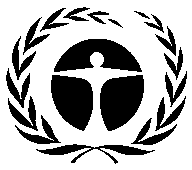 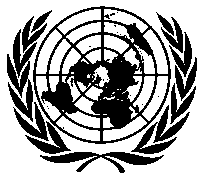 United NationsEnvironmentProgrammeDistr.GENERALUNEP/OzL.Pro/ExCom/82/182 November 2018ORIGINAL: ENGLISHTypeNumber of projectsNumber of projectsNumber of projectsFunding (US $)*Funding (US $)*Funding (US $)*Funding (US $)*TypeApprovedCompleted% completedApprovedDisbursedBalance% disbursedProject preparation30090,000090,0000Technical assistance - Enabling  activities18002,336,00002,336,0000Total21002,426,00002,426,0000Country/Project codeProject titleDisbursement rate (%)Status/IssuesRecommendationAlgeriaALG/PHA/66/INV/77HCFC phase-out management plan (stage I, first tranche) (activities in the refrigeration servicing sector including phase-out of HCFC-141b used for flushing, and project monitoring)20Low disbursement rate of approved funds; activities not relevant as HCFC-141b consumption is nil for the last three yearsTo request cancellation of the project by the 83rd meeting and outstanding balances to be returned to the 84th meetingBahrainBAH/PHA/68/INV/27HCFC phase-out management plan (stage I, first tranche) (phase-out of HCFC-22 from the manufacturing of central air-conditioning and window air-conditioning at Awal Gulf manufacturing company)56Project progress to be monitored after extension at the 80th meeting considering technology challenges in introducing the low-global warming potential technologyTo request a status report to the 83rd meeting on progress of implementationCentral African Republic (the)CAF/PHA/64/INV/21HCFC phase-out management plan (stage I, first tranche)15Project delayed due to security situation in the country; difficult to continue implementation of the HPMP given that the first tranche of stage I was approved 18 meetings agoTo request cancellation of the project by the 82nd meeting and outstanding balances to be returned to the 83rd meetingChinaCPR/ARS/56/INV/473Sector plan for phase-out of CFCs consumption in MDI sector98Project with implementation delays (12 months delay) at final stages of implementationTo request completion of the project by the 83rd meeting and balances to be returned by the 84th meeting, noting that the project was approved 26 meetings agoDemocratic People’s Republic of Korea (the)DRK/PHA/73/INV/59HCFC phase-out management plan (stage I, first tranche) (phase-out of HCFC-141b in polyurethane foam sector at Pyongyang Sonbong and Puhung Building Materials)20Delayed due to United Nations Security Council (UNSC) resolutionsTo request a status report to the 83rd meeting on implementation including updates on the resumption of activitiesDemocratic People’s Republic of Korea (the)DRK/PHA/73/TAS/60HCFC phase-out management plan (stage I, first tranche) (refrigeration servicing and monitoring)74Delayed due to United Nations Security Council (UNSC) resolutionsTo request a status report to the 83rd meeting on implementation including updates on the resumption of activitiesDemocratic People’s Republic of Korea (the)DRK/PHA/75/INV/62HCFC phase-out management plan (stage I, second tranche) (phase-out of HCFC-141b in polyurethane foam sector at Pyongyang Sonbong and Puhung Building Materials)1Delayed due to United Nations Security Council (UNSC) resolutionsTo request a status report to the 83rd meeting on implementation including updates on the resumption of activitiesDemocratic People’s Republic of Korea (the)DRK/PHA/75/TAS/63HCFC phase-out management plan (stage I, second tranche) (policy, refrigeration servicing and monitoring)82Delayed due to United Nations Security Council (UNSC) resolutionsTo request a status report to the 83rd meeting on implementation including updates on the resumption of activitiesDemocratic People’s Republic of Korea (the)DRK/PHA/77/INV/64HCFC phase-out management plan (stage I, third tranche) (policy, refrigeration servicing and monitoring)1Delayed due to United Nations Security Council (UNSC) resolutionsTo request a status report to the 83rd meeting on implementation including updates on the resumption of activitiesEgyptEGY/ARS/50/INV/92Phase-out of CFC consumption in the manufacture of aerosol metered dose inhalers (MDIs)96Project with implementation delays (12 months delay) at final stages of implementationTo request completion of the project by the 83rd meeting and balances to be returned by the 84th meeting, noting that the project was approved 32 meetings agoEthiopiaETH/PHA/77/INV/28HCFC phase-out management plan (stage I, second tranche)3Low disbursement rate; delayed due to coordination issues and administrative changes in the national ozone unitTo request a status report to the 83rd meeting on progress achieved and the level of funds disbursementIraqIRQ/REF/57/INV/07Replacement of refrigerant CFC-12 with isobutane and foam blowing agent CFC-11 with cyclopentane in the manufacture of domestic refrigerators and chest freezers at Light Industries Company89Project with implementation delays (12 months delay) due to operational issues and national security situation affecting final stages of implementationTo request a status report to the 83rd meeting on implementation IraqIRQ/PHA/58/INV/09National phase-out plan (first tranche)89Delayed due to operational issues and national security situation affecting final stages of implementationTo request a status report to the 83rd meeting on implementation IraqIRQ/PHA/73/PRP/19Preparation of a HCFC phase-out management plan (stage II)0Low disbursement rate; delayed due to difficult security situation in the country and issues in stage ITo request a status report to the 83rd meeting on implementation IraqIRQ/REF/73/PRP/20Preparation for HCFC phase-out investment activities (stage II) (air-conditioning sector)0Low disbursement rate; delayed due to difficult security situation in the country and issues in stage ITo request a status report to the 83rd meeting on implementation IraqIRQ/PHA/74/INV/23HCFC phase-out management plan (stage I, second tranche) (refrigeration servicing sector)19Low disbursement rate; delayed due to difficult security situation in the country and issues in stage ITo request a status report to the 83rd meeting on implementation KuwaitKUW/PHA/74/INV/24HCFC phase-out management plan (stage I, second tranche) (polyurethane foam sector phase-out: Kuwait polyurethane Industry Co.; Kirby Building Systems, technical assistance to spray foam users and other small users)1Low disbursement rate, though 87 percent of the funds are obligated and 12 percent is paid as advance to suppliersTo request a status report to the 83rd meeting on implementation KuwaitKUW/PHA/74/INV/25HCFC phase-out management plan (stage I, second tranche) (extruded polystyrene foam sector phase-out: Gulf Insulating Materials Manufacturing and Trading; Isofoam Insulating Materials Plants; and Al Masaha Company)0Low disbursement rate, though 97 per cent of the funds are obligatedTo request a status report to the 83rd meeting on implementation LebanonLEB/DES/73/DEM/83Pilot demonstration project on ODS waste management and disposal79Return of balances to the 82nd meeting by decision 81/24(d)To note the cancellation of the project and return of balances to the 82nd meetingMoroccoMOR/PHA/65/INV/68HCFC phase-out management plan (stage I, first tranche) (refrigeration servicing sector)32Tranche request submitted to the 82nd meeting, was subsequently withdrawn due to low level of disbursementTo request a status report to the 83rd meeting on implementation MoroccoMOR/PHA/68/INV/69HCFC phase-out management plan (stage I, second tranche) (refrigeration servicing sector)5Tranche request submitted to the 82nd meeting, was subsequently withdrawn due to low level of disbursementTo request a status report to the 83rd meeting on implementation QatarQAT/PHA/65/INV/18HCFC phase-out management plan (stage I, first tranche) (refrigeration servicing sector)54Project activities to be reprogrammed in stage II of the HPMP, to be submitted to the 83rd meetingTo complete the project by June 2019, and return outstanding balances to the 84th meeting, noting that stage II of the HPMP would be submitted to 83rd meeting QatarQAT/PHA/65/INV/19HCFC phase-out management plan (stage I, first tranche) (sector conversion from HCFC-142b/ HCFC-22 in the production of extruded polystyrene insulation boards to low GWP isobutene at Qatar Insulation, Orient Insulation and Al Kawthar Insulation)93Project at final stages of completion; pending incremental operating costs payment of one enterprise and administrative procedures for closureTo complete the project by June 2019, and return outstanding balances to the 84th meeting, noting that stage II of the HPMP would be submitted to 83rd meeting QatarQAT/PHA/73/PRP/21Preparation of a HCFC phase-out management plan (stage II)8Low disbursement rate and slow implementation; stage II of the HPMP would be submitted to the 83rd meetingTo request a status report to the 83rd meeting to monitor submission of stage II QatarQAT/SEV/79/INS/22Renewal of institutional strengthening project (phase IV: 8/2017-7/2019)0Low disbursement rate and slow implementation; stage II of the HPMP would be submitted to the 83rd meetingTo request a status report to the 83rd meeting on implementation and the level of funds disbursement Saudi ArabiaSAU/FOA/62/INV/13Phase-out of HCFC-22 and HCFC-142b from the manufacture of extruded polystyrene panel at Al-Watania Plastics17Project implementation stalled due to enterprise’s withdrawal from the project; equipment proposed to be procured for the project needs to be sold; 62 per cent of the funds are obligatedTo request a status report to the 83rd meeting on implementation, including update on auctioning of the equipment that was procured and needs to be soldSaudi ArabiaSAU/PHA/68/INV/17HCFC phase-out management plan (stage I, first tranche) (refrigeration servicing and monitoring)84UNEP is working with NOU on implementing obligations relating to legislation (Appendix 8-A of the Agreement)To request a status report to the 83rd meeting on implementationSaudi ArabiaSAU/PHA/72/INV/20HCFC phase-out management plan (stage I, second tranche) (refrigeration servicing and monitoring)42UNEP is working with NOU on implementing obligations relating to legislation (Appendix 8-A of the Agreement)To request a status report to the 83rd meeting on implementationSaudi ArabiaSAU/PHA/75/INV/24HCFC phase-out management plan (stage I, third tranche) (polyurethane foam sector plan)30Contracts with suppliers finalised and co-financing securedTo request a status report to the 83rd meeting on implementationSaudi ArabiaSAU/PHA/75/INV/25HCFC phase-out management plan (stage I, third tranche) (refrigeration servicing and monitoring)62UNEP is working with NOU on implementing obligations relating to legislation (Appendix 8-A of the Agreement)To request a status report to the 83rd meeting on implementationSaudi ArabiaSAU/PHA/77/INV/31HCFC phase-out management plan (stage I, fourth tranche) (polyurethane foam sector plan)3Low level of disbursementTo request a status report to the 83rd meeting on implementation and the level of funds disbursementSouth AfricaSOA/FOA/76/DEM/09Demonstration project on the technical and economic advantages of the vacuum assisted injection in discontinuous panels plant retrofitted from HCFC-141b to pentane3Project report submitted to the 81st meeting; final payments are being made to close the projectTo request balances to be returned to the 83rd meetingSomaliaSOM/PHA/77/INV/12HCFC phase-out management plan (stage I, second tranche) (refrigeration servicing sector)18Delayed due to security situation in the countryTo request a status report to the 83rd meeting on implementation SomaliaSOM/PHA/77/TAS/13HCFC phase-out management plan (stage I, second tranche) (additional security)41Delayed due to security situation in the countryTo request a status report to the 83rd meeting on implementation Syrian Arab Republic (the)SYR/PHA/55/PRP/97Preparation of a HCFC phase-out management plan82Delayed due to security situation in the country. Difficult to continue implementationTo request a status report to the 83rd meeting on implementation and monitor submission of stage ISyrian Arab Republic (the)SYR/FOA/61/PRP/102Preparation for HCFC phase-out investment activities (foam sector)58Delayed due to security situation in the country. Difficult to continue implementationTo request a status report to the 83rd meeting on implementation and monitor submission of stage ISyrian Arab Republic (the)SYR/REF/62/INV/103Phase-out of HCFC-22 and HCFC-141b from the manufacture of unitary air-conditioning equipment and rigid polyurethane insulation panels at Al Hafez Group28Project with implementation delays (12 months delay) due to security situation in the country. Updated information shows some improvement in situation and agency is exploring alternative project implementation modalitiesTo request a status report to the 83rd meeting on implementationSyrian Arab Republic (the)SYR/SEV/73/INS/104Extension of institutional strengthening (phase V: 1/2015-12/2016)0Delayed due to security situation in the countryTo request a status report to the 83rd meeting on implementation TunisiaTUN/PHA/76/INV/68HCFC phase-out management plan (stage I, second tranche) (residential air-conditioning manufacturing sector plan)0Low disbursement rate of approved funds; technical issues faced relating to adoption of R-290 in air-conditioner manufacturingTo request a status report to the 83rd meeting on progress on implementation and the level of funds disbursement TunisiaTUN/PHA/77/PRP/71Preparation of a HCFC phase-out management plan (stage II)0Low disbursement rate of approved funds; delayed due to technical issues in stage ITo request a status report to the 83rd meeting on the level of funds disbursement and monitor submission of stage IITunisiaTUN/FOA/77/PRP/72Preparation for HCFC phase-out investment activities (stage II) (polyurethane foam sector)0Low disbursement rate of approved funds; delayed due to technical issues in stage ITo request a status report to the 83rd meeting on the level of funds disbursement and monitor submission of stage IITurkeyTUR/PHA/74/PRP/105Preparation of a HCFC phase-out management plan (stage II)0Low disbursement rate of approved funds; issues faced due to reorganisation of NOU, changes in administration and adoption of new legislationTo request a status report to the 83rd meeting on the level of funds disbursement and monitor submission of stage IIYemenYEM/PHA/55/INV/28National ODS phase-out plan (first tranche)97Security situation in the country; difficult to continue implementation To request cancellation of the national ODS phase-out plan by the 82nd meeting and return outstanding balances by the 83rd meetingYemenYEM/PHA/60/INV/36National ODS phase-out plan (second tranche)74Security situation in the country; difficult to continue implementation To request cancellation of the national ODS phase-out plan by the 82nd meeting and return outstanding balances by the 83rd meetingYemenYEM/PHA/68/TAS/39HCFC phase-out management plan (stage I, first tranche)43Security situation in the country; difficult to continue implementation To request cancellation of stage I of the HPMP by the 82nd meeting and return outstanding balances by the 83rd meetingYemenYEM/PHA/73/PRP/45Preparation of a HCFC phase-out management plan (stage II)0Security situation in the country; difficult to continue implementation given that stage I cannot be implementedTo request cancellation of the project by the 82nd meeting and return outstanding balances by the 83rd meetingYemenYEM/FOA/73/PRP/46Preparation for HCFC phase-out investment activities (stage II) (foam sector)0Security situation in the country; difficult to continue implementation given that stage I cannot be implementedTo request cancellation of the project by the 82nd meeting and return outstanding balances by the 83rd meetingZambiaZAM/PHA/77/INV/33HCFC phase-out management plan (stage I, third tranche)0Low disbursement rate of approved funds and no progress on project activities; delays in approval of technical specification of equipment by national ozone unitTo request a status report to the 83rd meeting on implementation and the level of funds disbursement SectorFunding (US $)Aerosol34,413,700Destruction5,005,764Foam88,967,004Halon1,780,369Fumigants78,092,525Multiple sectors139,440Other11,317,246Phase-out plan300,110,322Process agent6,337,359Production50,515,326Refrigeration180,640,788Several15,932,021Solvents23,247,443Sub-Total796,499,307Agency support costs102,606,340Total899,105,647TypeNumber of projects*Number of projects*Number of projects*Funding (US $)**Funding (US $)**Funding (US $)**Funding (US $)**TypeApprovedCompleted% completedApprovedDisbursedBalance% disbursedCountry programme1111100722,669722,6690100Demonstration43337724,942,12519,848,0895,094,03680Institutional strengthening (IS)77668611,669,2759,828,4181,840,85784Investment86373085716,919,240628,169,13888,750,10288Project preparation4844709721,048,02920,329,349718,68097Technical assistance1721468520,001,43416,313,1853,688,24982Training23231001,196,5351,196,5350100Total1,6731,47988796,499,307696,407,383100,091,92487YearNumber of projects*Number of projects*Number of projects*Funding (US $)**Funding (US $)**Funding (US $)**Funding (US $)**YearApprovedCompleted% completedApprovedDisbursedBalance% disbursed1993 222210011,815,54011,815,54001001994 525210030,645,89930,645,89901001995 595910025,662,09125,662,09101001996 464610019,820,49319,820,49301001997 13013010042,083,03742,083,03701001998 888810023,638,29123,638,29101001999 12312310034,140,32434,140,32401002000 969610030,180,75130,180,75101002001 11911910024,700,25424,700,25401002002 767610035,992,04035,992,04001002003 494910029,997,30529,997,30501002004 444410033,105,46033,105,46001002005 747410052,035,80652,035,80601002006 44439820,760,99220,533,030227,962992007 424210024,196,07424,161,67134,4031002008 78759633,437,48733,056,025381,462992009 70689715,410,46114,666,940743,521952010 71628746,742,68443,476,7803,265,904932011 72628676,805,40570,162,7676,642,638912012 53356634,119,17525,240,2248,878,951742013 37318431,244,84726,848,8544,395,993862014 57335828,020,61420,718,0667,302,548742015 84455438,283,16614,479,68223,803,484382016 595837,184,5139,178,52828,005,985252017 280016,476,59867,52516,409,0730Total1,6731,47988796,499,307696,407,383100,091,92487CountryPhased out in 2017Percentage of planned phase-out achieved in 2017Estimated funds disbursed in 2017 (US$)Funds disbursed in 2017 (US$)Percentage of funds disbursed over estimation in 2017Percentage of planned projects completed in 2017Afghanistan0.020,00020,226101Albania0.035,00115,91245100Algeria13.5100820,00216,494250Argentina0.0220,0031,446,159657100Armenia0.027,95968,572245100Bahamas (the)0.0200Bahrain0.0235,000322,059137100Benin0.016,0005,93037100Bolivia (Plurinational State of)0.042,16659,079140100Bosnia and Herzegovina0.094,68264,01968100Botswana0.010,0001,40814Brazil10.280,00187,333109Burkina Faso0.0100Burundi0.4100Cameroon2100175,000154,55988100Central African Republic (the)0.0100Chad2.460,00198,827165Chile0.066,002123,354187100China211.310,943,70820,066,052183100Congo (the)0.05,001551Cote D'Ivoire0.0100,000164,728165Croatia0.0200Democratic People’s Republic of Korea (the)0.0125,00364,03851Ecuador0.043,44359,498137100Egypt6.0331,004449,04013683Eritrea0.228,13928,749102100Ethiopia0.210072,50171,07998100Gabon0.010,0007,47275Gambia (the)0.25,0012,29346Georgia0.020,00016,00080100Grenada0.110,00038,144381Guatemala0.0177,64983,17047Guinea0.01141Guinea-Bissau0.315,00136,870246Honduras0.480,90286,937107100Indonesia0.0277,000277,264100100Iran (Islamic Republic of)63.1100410,00354,8961350Iraq3.5810,001291,603360Jordan0.081,56534,78943100Kuwait0.00585,61526,274433Lebanon0.030,00059,012197Libya24.1579,363117,2372050Madagascar1.027,00011,90144100Malawi1.310,0003,35834Mexico104.61001,919,4042,848,86914883Montenegro0.031,00140,483131Morocco0.050,00127,73855Mozambique0.030,00000Nicaragua0.076,00181,649107100Niger (the)0.0180,00095,12153100Nigeria30630,002166,5482650Oman0.0140,003152,18310967Pakistan31.2117,86060,11251Philippines (the)0.0112,661Qatar0.0095,00173,5157750Rwanda0.010,0013,76238Saint Lucia0.112,5008,72070Saint Vincent and the Grenadines0.01607Saudi Arabia173.71001,336,033377,812280Senegal0.060,0001,75130Serbia2.6257,00378,97231100Sierra Leone0.15,00100Somalia1.344,00058,801134100South Africa69.31001,025,001272,306270Sudan (the)9.1320,007158,60250100Suriname0.05,000000Syrian Arab republic (the)0.010,0026,33763The former Yugoslav Republic of Macedonia0.2100105,002111,03110667Togo0.030,00029,569990Tunisia4.7100425,002307,64172100Turkey1441,140,002526,8684667Turkmenistan1.725,00239,864159100Uganda0.027,10021,44579100United Republic of Tanzania (the)0.220,00010,58253Uruguay0.050,00072,293145100Venezuela (Bolivarian Republic of)22.5100192,148387,473202100Yemen0.0500Zambia0.017,70326,684151Region: AFR0.029,977Region: ASP0.095,000160,198169100Region: EUR0.050,2012,9086100Global0.0141,001127,60490100Grand Total935.57725,351,71530,895,21712276TypeNumber of projectsNumber of projectsNumber of projectsNumber of projectsFunding (US $)*Funding (US $)*Funding (US $)*Funding (US $)*TypeApprovedCompleted% completedApprovedApprovedDisbursedBalance% disbursedProject preparation30090,00090,000090,0000Technical assistance - Enabling activities18002,336,0002,336,00002,336,0000Total21002,426,0002,426,00002,426,0000